nr wniosku: RPPM.03.03.01-22-0022/16                                        Malbork, dnia 02.05.2022r.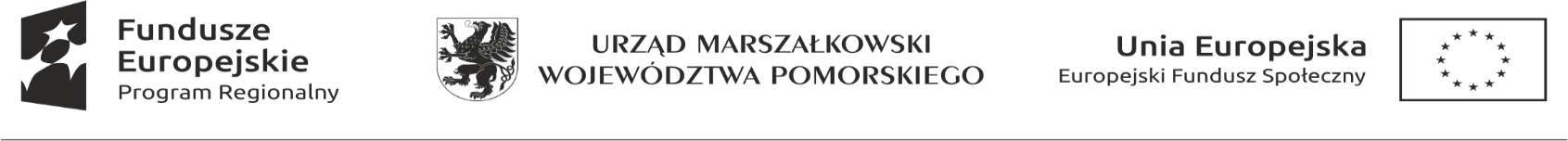 Tytuł: Zostań ZAWODOWCEMDziałanie: 3.3 Edukacja ZawodowaPoddziałanie: 3.3.1 Jakość Edukacji ZawodowejOGŁOSZENIE O NABORZEna kurs „Proces montażu obwodów drukowanych”.Osoby zainteresowane wzięciem udziału w kursie „Proces montażu obwodów drukowanych” proszone są o złożenie formularza zgłoszeniowego w terminie 02-13.05.2022 r. w sekretariacie  Zespołu Szkół Ponadgimnazjalnych Nr 4 w Malborku  w godzinach 8.00 – 14.30. Formularze dostępne są w sekretariacie  Zespołu  Szkół Ponadgimnazjalnych Nr 4 w Malborku i na stronie internetowej szkoły.Lista rankingowa zostanie ogłoszona w dniu 16.05.2022 r. na stronie internetowej oraz w siedzibie szkoły na tablicy ogłoszeń.O przyjęciu do projektu decyduje kolejność poprawnie złożonych formularzy – kurs przewidziany jest dla 15 osób .Branża kluczowa w której uczeń się kształci  ICT i elektronikaZSP IV Technik elektronik              Technik awionik               Elektronik